様式第９号（第１３条関係）協議結果報告書年　　月　　日嵐山町長　氏　　名　様　住　　所事業者　氏　　名　　　　　　　　　　　　　　㊞　　電話番号　　　　　　　　　　　　　　　　　　　　　　　　　　　　　　　　　(法人その他の団体にあっては、主たる事務所の所在地及び名称並びに代表者の役職・氏名)嵐山町太陽光発電設備の設置及び管理等に関する条例第14条第３項の規定により報告します。（注）この様式内に記入しきれない場合は、別紙に記入し、添付してください。　【添付書類】　１　協議で配布した資料　２　見解書の写し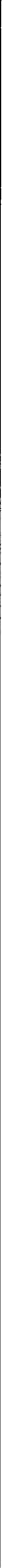 １　事業名１　事業名２　事業区域の所在地２　事業区域の所在地３　協　議　日　時３　協　議　日　時　　　　年　　月　　日　　　　時　　分～　　　時　　分４　協　議　場　所４　協　議　場　所５協議内容意見書の概要５協議内容見解書の概要５協議内容協議の結果